Package Title: Test BankCourse Title: Derrickson 2eChapter Number: 1Question Type: Multiple Choice1) All of the following statements are true according to cell theory EXCEPTa) a cell is the basic unit of lifeb) organisms are made of at least one cellc) cells are formed from other cellsd) organs are made of a single type of cellAnswer: dDifficulty: EasyBloom’s: ComprehensionLearning Objective 1: LO 1.1 Define physiology, identifying several of its subdisciplines.Section Reference: 1.1 Physiology Defined2) A skeleton has been found that appears to be human in origin.  What features would you expect it to have?a) small skull and use of two limbs for movementb) use of four limbs for movement and erect posturec) erect posture and large skulld) small skull and four limbs for movementAnswer: cDifficulty: MediumBloom’s: ApplicationLearning Objective 1: LO 1.1 Define physiology, identifying several of its subdisciplines.Section Reference: 1.1 Physiology Defined3) Which would be an example of physiology?a) identification of a new boneb) documenting the physical area where a heart is damagedc) tracing the blood vessels used from an organ to the heartd) explaining how a neuron conducts a signalAnswer: dDifficulty: MediumBloom’s: ApplicationLearning Objective 1: LO 1.1 Define physiology, identifying several of its subdisciplines.Section Reference: 1.1 Physiology DefinedQuestion type: Text Entry4) Someone who studies the kidneys would be a/an ____ physiologist.Answer: renalDifficulty: EasyBloom’s: KnowledgeLearning Objective 1: LO 1.1 Define physiology, identifying several of its subdisciplines.Section Reference: 1.1 Physiology DefinedQuestion type: Multiple choice5) Which is an incorrect pairing of a structure-function relationship?a) a thick layer of cells in an organ allowing exchangeb) a wide tube in an area where lots of flow is neededc) strong bones in an area that bears more weightd) elastic tissue in areas that stretch frequentlyAnswer: aDifficulty: MediumBloom’s: ApplicationLearning Objective 1: LO 1.1 Define physiology, identifying several of its subdisciplines.Section Reference: 1.1 Physiology Defined6) Select the molecule from the options below.a) Nb) H2Oc) O2d) H2O and O2Answer: dDifficulty: MediumBloom’s: ApplicationLearning Objective 1: LO 1.2 Explain how the organization of the human body affects its functions and life processes.Learning Objective 2: LO 1.2.1 Describe the levels of organization that make up the human body.Section Reference: 1.2 Levels of Organization in the BodyQuestion type: True/False7) Proteins and RNA are examples of atoms.Answer: FalseDifficulty: EasyBloom’s: ComprehensionLearning Objective 1: LO 1.2 Explain how the organization of the human body affects its functions and life processes.Learning Objective 2: LO 1.2.1 Describe the levels of organization that make up the human body.Section Reference: 1.2 Levels of Organization in the BodyQuestion type: Multiple choice8) Place the levels of organization in order from MOST to LEAST complex.a) organismal, system, organ, tissue, cell, molecule, atomb) organ, system, cell, atom, molecule, organismal, tissuec) atom, molecule, cell, tissue, organ, system, organismald) cell, tissue, organ, organismal, system, atom, moleculeAnswer: aDifficulty: EasyBloom’s: KnowledgeLearning Objective 1: LO 1.2 Explain how the organization of the human body affects its functions and life processes.Learning Objective 2: LO 1.2.1 Describe the levels of organization that make up the human body.Section Reference: 1.2 Levels of Organization in the BodyQuestion type: Text Entry9) Skin is an example of ___ tissue.Answer: epithelialDifficulty: MediumBloom’s: ApplicationLearning Objective 1: LO 1.2 Explain how the organization of the human body affects its functions and life processes.Learning Objective 2: LO 1.2.1 Describe the levels of organization that make up the human body.Section Reference: 1.2 Levels of Organization in the BodyQuestion type: Multiple choice10) If one is unable to move, even if the tissue is directly stimulated, the first tissue to check would bea) epithelial tissueb) connective tissuec) muscle tissued) nervous tissueAnswer: cDifficulty: MediumBloom’s: ApplicationLearning Objective 1: LO 1.2 Explain how the organization of the human body affects its functions and life processes.Learning Objective 2: LO 1.2.1 Describe the levels of organization that make up the human body.Section Reference: 1.2 Levels of Organization in the Body11) Which of the following is a defining feature of organs?a) they are composed of two or more different atomsb) they are composed of two or more different cellsc) they are composed of two or more different moleculesd) they are composed of two or more different tissuesAnswer: dDifficulty: EasyBloom’s: KnowledgeLearning Objective 1: LO 1.2 Explain how the organization of the human body affects its functions and life processes.Learning Objective 2: LO 1.2.1 Describe the levels of organization that make up the human body.Section Reference: 1.2 Levels of Organization in the Body12) Fluids are not circulating around the body, so the problem is most likely due to the ____ systems.a) muscular and endocrineb) cardiovascular and lymphaticc) immune and skeletal d) respiratory and digestiveAnswer: bDifficulty: MediumBloom’s: ApplicationLearning Objective 1: LO 1.2 Explain how the organization of the human body affects its functions and life processes.Learning Objective 2: LO 1.2.2 Explain the functions of the eleven body systems.Section Reference: 1.2 Levels of Organization in the Body13) The gonads, epididymis, vas deferens, uterus, and vagina are all organs that are part of the _____ system, the main function of which is _____.a) endocrine; formation of a new organismb) reproductive; formation of a new organismc) urinary; removal of wastesd) integumentary; protects the bodyAnswer: bDifficulty: EasyBloom’s: ComprehensionLearning Objective 1: LO 1.2 Explain how the organization of the human body affects its functions and life processes.Learning Objective 2: LO 1.2.2 Explain the functions of the eleven body systems.Section Reference: 1.2 Levels of Organization in the BodyQuestion type: Text Entry14) An emergent property of the ____ system is physical breakdown and absorption of nutrients.Answer: digestiveDifficulty: MediumBloom’s: ApplicationLearning Objective 1: LO 1.2 Explain how the organization of the human body affects its functions and life processes.Learning Objective 2: LO 1.2.2 Explain the functions of the eleven body systems.Section Reference: 1.2 Levels of Organization in the BodyQuestion type: Multiple choice15) Integration between the ____ systems allows the body to maintain pH homeostasis.a) respiratory and urinaryb) endocrine and cardiovascularc) immune and lymphaticd) integumentary and immuneAnswer: aDifficulty: MediumBloom’s: ApplicationLearning Objective 1: LO 1.2 Explain how the organization of the human body affects its functions and life processes.Learning Objective 2: LO 1.2.2 Explain the functions of the eleven body systems.Section Reference: 1.2 Levels of Organization in the Body16) Which of the following situations would most likely have the greatest increase in catabolic reactions compared to anabolic reactions occurring in the body?a) an athlete going through pre-season conditioningb) a person on a hunger strikec) a child going through a rapid growth spurtd) an individual maintaining a healthy eating and exercise planAnswer: bDifficulty: MediumBloom’s: AnalysisLearning Objective 1: LO 1.3 Identify the important life processes of the human body.Section Reference: 1.3 Life Processes17) You are watching a cooking show when your stomach suddenly rumbles.  This is an example of the life process ofa) responsivenessb) movementc) differentiationd) reproductionAnswer: aDifficulty: EasyBloom’s: ApplicationLearning Objective 1: LO 1.3 Identify the important life processes of the human body.Section Reference: 1.3 Life Processes18) We consider movement to have been observed if it occurs at the ____ level.a) intracellularb) organismalc) organd) All of the choices are correct.Answer: dDifficulty: EasyBloom’s: ComprehensionLearning Objective 1: LO 1.3 Identify the important life processes of the human body.Section Reference: 1.3 Life Processes19) Select the correct relationship between growth and reproduction.a) both occur when an individual cell increases in sizeb) both occur when total numbers of cells increasec) both occur only when two half-cells merged) both occur when the substances around the cells increase in volumeAnswer: bDifficulty: MediumBloom’s: AnalysisLearning Objective 1: LO 1.3 Identify the important life processes of the human body.Section Reference: 1.3 Life Processes20) Many compounds in our body are regulated to maintain homeostatic levels.  Which of the following would NOT be maintained in homeostasis?a) oxygenb) glucosec) temperatured) carbon dioxidee) All of the choices are normally maintained in homeostasis.Answer: eDifficulty: EasyBloom’s: KnowledgeLearning Objective 1: LO 1.4 Explain how homeostasis is maintained in the body's internal and external environments.Learning Objective 2: LO 1.4.1 Define homeostasis.Section Reference: 1.4 Homeostasis21) The urinary and respiratory systems rely on the cardiovascular system to circulate the blood with which they exchange wastes and gases.  This reliance is an example ofa) equilibriumb) emergent propertiesc) integrationd) differentiationAnswer: cDifficulty: MediumBloom’s: ApplicationLearning Objective 1: LO 1.2 Explain how the organization of the human body affects its functions and life processes.Section Reference: 1.2 Levels of Organization in the Body22) Approximately how much of the total body fluid is comprised of plasma?a) 1/3 * 1/5 = 1/15 (6.6%)b) 1/3 * 4/5 = 4/15 (26.6%)c) 2/3 * 1/5 = 2/15 (13.3%)d) 2/3 * 4/5 = 8/15 (53.3%)Answer: aDifficulty: MediumBloom’s: AnalysisLearning Objective 1: LO 1.4 Explain how homeostasis is maintained in the body's internal and external environments.Learning Objective 2: LO 1.4.2 Distinguish between the body's internal environment and external environment.Section Reference: 1.4 Homeostasis23) A 200 pound lean male (60% fluid) has about ___ lbs of interstitial fluid.a) 32b) 8c) 16d) 64Answer: aDifficulty: MediumBloom’s: AnalysisLearning Objective 1: LO 1.4 Explain how homeostasis is maintained in the body's internal and external environments.Learning Objective 2: LO 1.4.2 Distinguish between the body's internal environment and external environment.Section Reference: 1.4 Homeostasis24) The body’s internal environment is composed ofa) intracellular fluidb) extracellular fluidc) air surrounding the bodyd) interstitial fluid onlyAnswer: bDifficulty: EasyBloom’s: KnowledgeLearning Objective 1: LO 1.4 Explain how homeostasis is maintained in the body's internal and external environments.Learning Objective 2: LO 1.4.2 Distinguish between the body's internal environment and external environment.Section Reference: 1.4 Homeostasis25) Blood capillaries have anatomical features to increase the transfer between plasma and interstitial fluid to maintain homeostasis.  What structural features would you expect would help?a) few capillariesb) great distance between cells and capillariesc) thin wallsd) fewer capillaries with thin wallsAnswer: cDifficulty: MediumBloom’s: ApplicationLearning Objective 1: LO 1.4 Explain how homeostasis is maintained in the body's internal and external environments.Section Reference: 1.4 Homeostasis26) The body uses the nervous and endocrine systems to regulate homeostatic changes, but the endocrine is much slower.  This occurs becausea) hormones travel via neurons, which only go to a few places in the bodyb) hormones travel via blood, and it takes longer for the blood to reach all the cells of the bodyc) hormones travel via the lungs, so they can only reach the body during inspirationd) hormones travel as electrical signals and they disappear quickly, so not all signals reach the organsAnswer: bDifficulty: EasyBloom’s: ComprehensionLearning Objective 1: LO 1.4 Explain how homeostasis is maintained in the body's internal and external environments.Section Reference: 1.4 Homeostasis27) Feedback systems maintain homeostasis by monitoring and responding to changes in a parameter.  The monitored parameter maintained in a homeostatic state is called thea) effectorb) receptorc) control centerd) controlled variableAnswer: dDifficulty: EasyBloom’s: KnowledgeLearning Objective 1: LO 1.4 Explain how homeostasis is maintained in the body's internal and external environments.Learning Objective 2: LO 1.4.3 Describe the components of a feedback system.Section Reference: 1.4 HomeostasisQuestion type: Text entry28) A disruption to a controlled variable is called a stimulus.  The stimulus interacts with a/an _____ to activate a feedback system.Answer: receptorDifficulty: EasyBloom’s: ComprehensionLearning Objective 1: LO 1.4 Explain how homeostasis is maintained in the body's internal and external environments.Learning Objective 2: LO 1.4.3 Describe the components of a feedback system.Section Reference: 1.4 HomeostasisQuestion type: Multiple choice29) Oxygen levels have decreased during a period of exercise, leading to an increase in respiration rate. In the feedback system that regulates blood gasses, the lungs are acting as thea) receptorb) control centerc) stimulusd) effectorAnswer: dDifficulty: MediumBloom’s: ApplicationLearning Objective 1: LO 1.4 Explain how homeostasis is maintained in the body's internal and external environments.Learning Objective 2: LO 1.4.3 Describe the components of a feedback system.Section Reference: 1.4 Homeostasis30) In a feedback system, the effector typically affects the variable that served as a stimulus.  Based on that, which of these is NOT an example of a feedback system?a) increasing the rate of respiration in response to a decrease in oxygen levelsb) decreasing the rate of glycogenesis in response to decreased glucose levelsc) increasing contraction strength in response to the baby’s head pushing on the cervixd) decreasing blood pressure in response to a large blood volume lossAnswer: dDifficulty: MediumBloom’s: AnalysisLearning Objective 1: LO 1.4 Explain how homeostasis is maintained in the body's internal and external environments.Learning Objective 2: LO 1.4.3 Describe the components of a feedback system.Section Reference: 1.4 HomeostasisQuestion type: True/False31) A negative feedback loop maintains homeostasis.Answer: TrueDifficulty: EasyBloom’s: ComprehensionLearning Objective 1: LO 1.4 Explain how homeostasis is maintained in the body's internal and external environments.Learning Objective 2: LO 1.4.3 Describe the components of a feedback system.Section Reference: 1.4 HomeostasisQuestion type: Multiple choice32) How is a positive feedback system different from a negative feedback system?a) the effector causes a change to a controlled variableb) positive feedback systems have no controlled variablec) positive feedback systems increase the initial change in the variabled) positive feedback systems oppose the initial change in the variableAnswer: cDifficulty: MediumBloom’s: AnalysisLearning Objective 1: LO 1.4 Explain how homeostasis is maintained in the body's internal and external environments.Learning Objective 2: LO 1.4.4 Contrast the operation of negative and positive feedback systems.Section Reference: 1.4 Homeostasis33) In the positive feedback system of childbirth, the “receptor” is found in thea) brainb) cervixc) uterusd) fetusAnswer: bDifficulty: EasyBloom’s: KnowledgeLearning Objective 1: LO 1.4 Explain how homeostasis is maintained in the body's internal and external environments.Learning Objective 2: LO 1.4.4 Contrast the operation of negative and positive feedback systems.Section Reference: 1.4 Homeostasis34) If blood pressure decreases, then the heart and blood vessels (effectors) will respond bya) increasing heart rate and constrictingb) increasing heart rate and dilatingc) decreasing heart rate and constrictingd) decreasing heart rate and dilatingAnswer: aDifficulty: EasyBloom’s: ComprehensionLearning Objective 1: LO 1.4 Explain how homeostasis is maintained in the body's internal and external environments.Learning Objective 2: LO 1.4.3 Describe the components of a feedback system.Section Reference: 1.4 Homeostasis35) An athlete has been working out for several hours and was sweating profusely, but has now stopped even though she continues to exercise.  Where is the most likely source of the problem?a) thermoreceptors are no longer sensing her temperatureb) neurons have suddenly stopped producing the action potentials for communicationc) the brain is no longer regulating temperatured) sweat glands can no longer produce sweat due to dehydrationAnswer: dDifficulty: MediumBloom’s: AnalysisLearning Objective 1: LO 1.4 Explain how homeostasis is maintained in the body's internal and external environments.Learning Objective 2: LO 1.4.3 Describe the components of a feedback system.Section Reference: 1.4 Homeostasis36) Pavlov’s dog was given food every time a tone sounded.  Eventually, the dog increased salivation rates just by hearing the tone, even if food was not given to it.  The increase is salivation rates is occurs througha) negative feedback systemsb) positive feedback systemsc) feedforward controlsd) homeostatic imbalancesAnswer: cDifficulty: MediumBloom’s: ApplicationLearning Objective 1: LO 1.4 Explain how homeostasis is maintained in the body's internal and external environments.Learning Objective 2: LO 1.4.5 Explain feedforward control.Section Reference: 1.4 Homeostasis37) A disorder of the respiratory system can be diagnosed using which of the following symptoms?a) feverb) increased blood pressurec) increased respiratory rated) sense of breathlessnessAnswer: dDifficulty: MediumBloom’s: ApplicationLearning Objective 1: LO 1.4 Explain how homeostasis is maintained in the body's internal and external environments.Section Reference: 1.4 Homeostasis38) Hippocrates originally believed that disease was due to an imbalance ina) homeostasisb) blood pressurec) the four humorsd) feedback systemsAnswer: cDifficulty: EasyBloom’s: KnowledgeLearning Objective 1: LO 1.5 Explain the development of physiology as a scientific discipline.Learning Objective 2: LO 1.5.1 Describe the history of physiology.Section Reference: 1.5 Physiology as a Science39) Which Greek historical figure is credited with recognizing that the function of a part can be determined by its structure?a) Hippocratesb) Aristotlec) Erasistratusd) GalenAnswer: bDifficulty: EasyBloom’s: KnowledgeLearning Objective 1: LO 1.5 Explain the development of physiology as a scientific discipline.Learning Objective 2: LO 1.5.1 Describe the history of physiology.Section Reference: 1.5 Physiology as a Science40) The Scientific Revolution occurred duringa) the 5th and 6th centuries (BC) with Greek philosophersb) the 16th and 17th centuries coinciding with the European Renaissancec) the 18th and 19th centuries with English and German scientistsd) the 20th century with English, German, and American scientistsAnswer: bDifficulty: EasyBloom’s: KnowledgeLearning Objective 1: LO 1.5 Explain the development of physiology as a scientific discipline.Learning Objective 2: LO 1.5.1 Describe the history of physiology.Section Reference: 1.5 Physiology as a Science41) Cell Theory (stating that the cell is the basic unit of life) was soundly established by the mida) 5th centuryb) 17th centuryc) 19th centuryd) 20th centuryAnswer: cDifficulty: EasyBloom’s: KnowledgeLearning Objective 1: LO 1.5 Explain the development of physiology as a scientific discipline.Learning Objective 2: LO 1.5.1 Describe the history of physiology.Section Reference: 1.5 Physiology as a Science42) Claude Bernard first suggested that multicellular organisms have a constant “milieu interieur” that allow them to thrive.  This observation was later deemed ____ by Walter B Cannon.a) Cell Theoryb) Structure-Function Relationshipsc) The Frank-Starling Lawd) homeostasisAnswer: dDifficulty: EasyBloom’s: ComprehensionLearning Objective 1: LO 1.5 Explain the development of physiology as a scientific discipline.Learning Objective 2: LO 1.5.1 Describe the history of physiology.Section Reference: 1.5 Physiology as a Science43) Key areas of current physiological research include all of the following EXCEPTa) genomicsb) proteomicsc) organ system functionsd) integration Answer: cDifficulty: EasyBloom’s: KnowledgeLearning Objective 1: LO 1.5 Explain the development of physiology as a scientific discipline.Learning Objective 2: LO 1.5.1 Describe the history of physiology.Section Reference: 1.5 Physiology as a Science44) Your text describes an experiment designed to test the hypothesis that exercise increases the levels of HDLs in the bloodstream.  Assuming the results supported the hypothesis, the graph of the data would showa) time on the x-axis, HDL levels on the y-axis and lines sloping upb) time on the x-axis, HDL levels on the y-axis and lines sloping downc) HDL levels on the x-axis, time on the y-axis and lines sloping upd) HDL levels on the x-axis, time on the y-axis and lines sloping downAnswer: aDifficulty: HardBloom’s: SynthesisLearning Objective 1: LO 1.5 Explain the development of physiology as a scientific discipline.Learning Objective 2: LO 1.5.2 Identify the steps of the scientific method.Section Reference: 1.5 Physiology as a Science45) If exercise does increase HDL levels in the blood, then which of these correctly states the relationship between the experimental and control groups?a) both experimental and control groups show similar increases in HDL levelsb) both experimental and control groups show stabilization of HDL levelsc) the experimental group would show a significant increase in HDL levels compared to the control groupd) the experimental group would show a significant decrease in HDL levels compared to the control groupAnswer: cDifficulty: MediumBloom’s: AnalysisLearning Objective 1: LO 1.5 Explain the development of physiology as a scientific discipline.Learning Objective 2: LO 1.5.2 Identify the steps of the scientific method.Section Reference: 1.5 Physiology as a ScienceQuestion type: True/False46) If an experiment is run using animal models, the data generated can be applied directly to humans.Answer: FalseDifficulty: EasyBloom’s: ComprehensionLearning Objective 1: LO 1.5 Explain the development of physiology as a scientific discipline.Learning Objective 2: LO 1.5.2 Identify the steps of the scientific method.Section Reference: 1.5 Physiology as a ScienceQuestion type: Multiple choice47) Often both quantitative and qualitative data are collected during an experiment. Which of the following questions would be about qualitative data?a) What are the subject’s blood glucose levels?b) What is the subjects blood pressure?c) What is the maximum weight lifted?d) What symptoms does the subject have at this time (fatigue, nausea)?Answer: dDifficulty: MediumBloom’s: ApplicationLearning Objective 1: LO 1.5 Explain the development of physiology as a scientific discipline.Learning Objective 2: LO 1.5.2 Identify the steps of the scientific method.Section Reference: 1.5 Physiology as a Science48) What is the difference between the scientific method and scientific inquiry?a) the number of subjects involvedb) the type of data (qualitative vs quantitative) collectedc) the level of training the main investigator has acquiredd) the order of steps followedAnswer: dDifficulty: EasyBloom’s: KnowledgeLearning Objective 1: LO 1.5 Explain the development of physiology as a scientific discipline.Learning Objective 2: LO 1.5.2 Identify the steps of the scientific method.Section Reference: 1.5 Physiology as a Science49) You have been asked to write a report over the most recent research on Ebola treatments.  Your most reliable source to research would bea) peer-reviewed journalsb) non-peer-reviewed journalsc) recently published text bookd) various internet sitesAnswer: aDifficulty: EasyBloom’s: KnowledgeLearning Objective 1: LO 1.5 Explain the development of physiology as a scientific discipline.Learning Objective 2: LO 1.5.3 Explain the importance of scientific literature.Section Reference: 1.5 Physiology as a Science50) Physiologists most often answer questions using the ____ approach.a) mechanisticb) teleologicalc) philosophicald) historicalAnswer: aDifficulty: EasyBloom’s: KnowledgeLearning Objective 1: LO 1.5 Explain the development of physiology as a scientific discipline.Learning Objective 2: LO 1.5.4 Discuss the mechanistic approach to explaining body function.Section Reference: 1.5 Physiology as a Science51) Which of the following would be a mechanistic answer to the question “Why are sprinters fast over short distances?”a) by definition, a sprint can not be over 200 yardsb) because they use up all of their energyc) because they have a high concentration of muscle fibers that produce a large amount of power, but fatigue quicklyd) because they become mentally fatigued over longer distances and quit running.Answer: cDifficulty: MediumBloom’s: ApplicationLearning Objective 1: LO 1.5 Explain the development of physiology as a scientific discipline.Learning Objective 2: LO 1.5.4 Discuss the mechanistic approach to explaining body function.Section Reference: 1.5 Physiology as a Science52) Referring to the flow chart, what directly causes the muscles of the uterus to contract more forcefully?
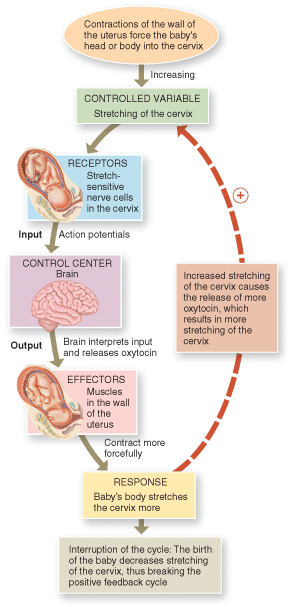 a) cervical stretchb) action potentials in cervical nerve cellsc) oxytocin from the braind) the baby’s body pushing on the cervixAnswer: cDifficulty: EasyBloom’s: ApplicationLearning Objective 1: LO 1.4 Explain how homeostasis is maintained in the body's internal and external environments.Learning Objective 2: LO 1.4.5 Explain feedforward control.Section Reference: 1.4 Homeostasis53) Based on the graph, the greatest change in diastolic blood pressure occurred during
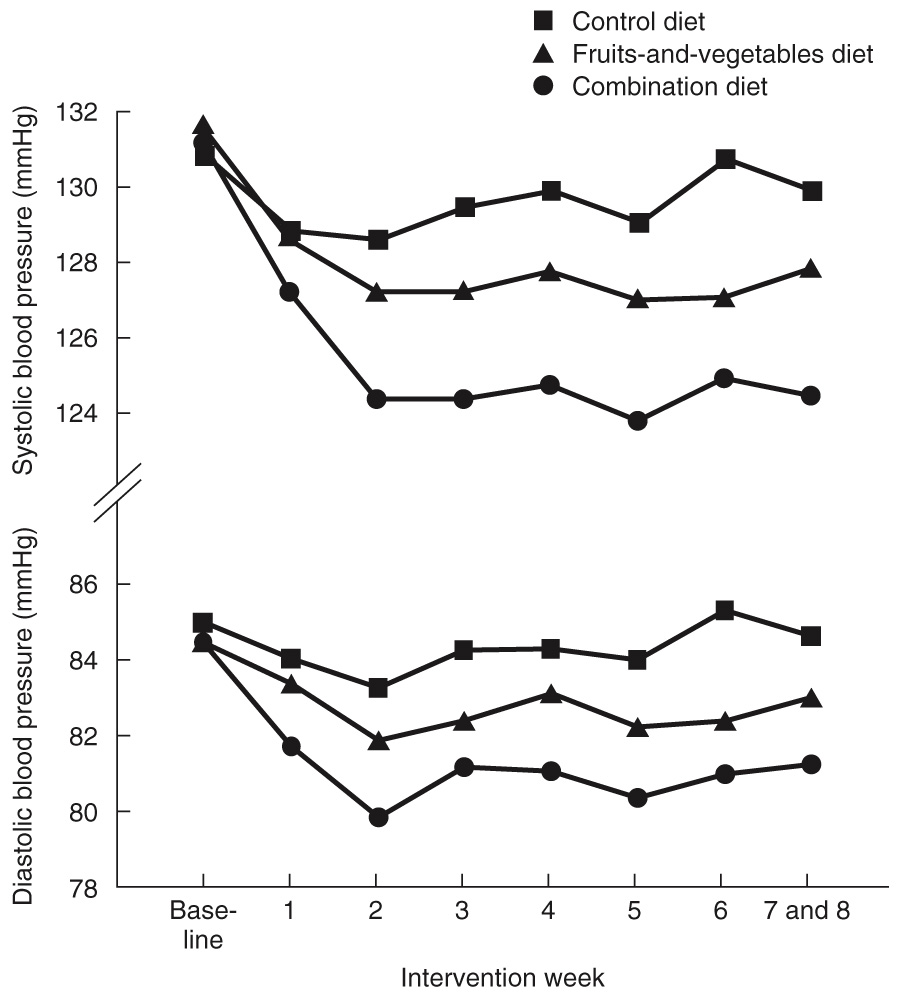 a) the first two weeksb) the last two weeksc) the fourth weekd) It is impossible to say, as the change appears to occur at a constant rate.Answer: aDifficulty: MediumBloom’s: AnalysisLearning Objective 1: LO 1.5 Explain the development of physiology as a scientific discipline.Section Reference: 1.5 Physiology as a Science54) Which systems work together with the respiratory system in the process of respiration?a) cardiovascular and lymphaticb) endocrine and renalc) digestive and integumentaryd) muscular and nervousAnswer: dDifficulty: EasyBloom’s: KnowledgeLearning Objective 1: LO 1.6 Identify the key themes of physiology.Section Reference: 1.6 Key Themes of Physiology55) Today the most detailed level at which physiologists are able to describe the mechanism of action is thea) organ levelb) system levelc) molecular leveld) molecular and organ levelAnswer: cDifficulty: EasyBloom’s: KnowledgeLearning Objective 1: LO 1.6 Identify the key themes of physiology.Section Reference: 1.6 Key Themes of Physiology56) A chemical released into the blood fails to communicate with its receptor on/in a target organ or cell.  You suspect there is an issue with a/ana) neurotransmitterb) local modulatorc) hormoned) enzymeAnswer: cDifficulty: EasyBloom’s: ComprehensionLearning Objective 1: LO 1.6 Identify the key themes of physiology.Section Reference: 1.6 Key Themes of Physiology